

В этом экране можно редактировать список классов будущего учебного года. Классы можно удалять, добавлять, редактировать тип, профиль и менять классного руководителя: 



Эти «будущие» классы не отражаются в списке классов в текущем учебном году и не влияют ни на какие отчёты. По сути, это условные классы. 

«Будущие» классы будут использоваться в летнем движении, включая все типы движения. Классы, в которые уже переведены учащиеся на будущий год, удалить нельзя. 

Можно ли изменить эти данные в дальнейшем? 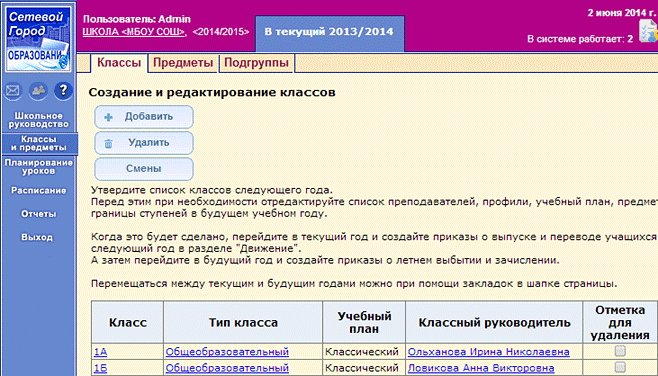 
Что делать после того, как утверждён список классов будущего года? 
Когда будет утверждён список классов, вернитесь в текущий учебный год и создайте приказы о выпуске и переводе учащихся на следующий год в разделе "Движение". 

А затем перейдите в будущий год и создайте приказы о летнем выбытии и зачислении. 

Подробный алгоритм перехода на новый учебный год Формирование списка классов в следующем учебном году Сменить классного руководителя можно будет и после создания нового учебного года.  Сменить профиль у класса вы также можете после создания нового учебного года, но только до тех пор, пока в данном классе:  - не выставлено ни одной текущей оценки;  - не выставлено ни одной итоговой оценки;  - не введено данных о посещаемости.  